PLAN RATUNKOWY NURKOWISKA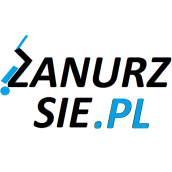 JEZIORO LUBOWIDZKIE k/Lęborka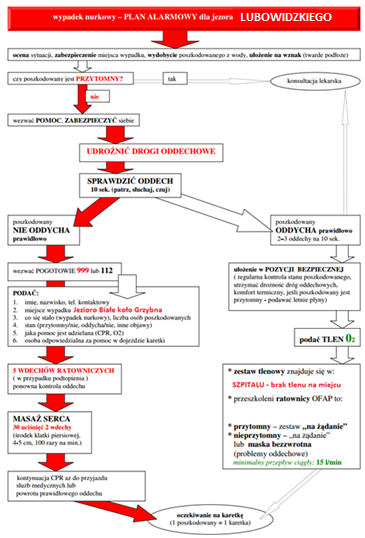 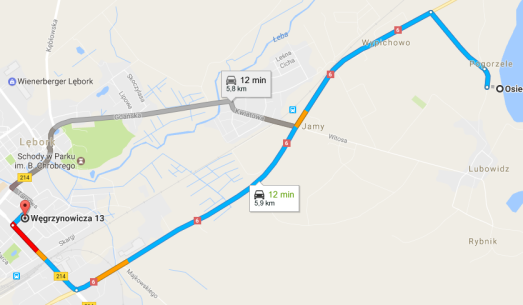 TELEFONY ALARMOWE:ZANURZSIE.PLPortal tworzony przez nurków dla nurkówkontakt@zanurzsie.pl, 506-687-199, www.zanurzsie.plSZPITAL11259 863 52 83ul. Węgrzynowicza 13, Lębork6km / 12 minSTRAŻ POŻARNA99859 863 33 66ul. Stryjewskiego 37, Lębork6,3km / 13minPOLICJA99759 863 48 22ul. Toruńska 5, Lębork5,3km / 10minKOMORA DEKOMPRESYJNA58 622-51-63Ul. Pow. Styczniowego 9B, Gdynia60km / 74minLEKARZ DYŻURNY KRAJ22 831-34-40Od 16:00 do 8:00Lotnicze pogotowie Rat.22 227-76-60DAN Polska58 622-51-63Od 8:00 do 15:00